Essex Squash club training
Action PlanLocation:Squash CourtsAssessor:Vice-President et al.Persons at risk:Participants/CoachesHazard (H)Hazardous Event (HE)Consequence (C)Pre-Control Risk RatingPre-Control Risk RatingPre-Control Risk RatingControl MeasuresPost Control Risk RatingsPost Control Risk RatingsPost Control Risk RatingsCommentsHazard (H)Hazardous Event (HE)Consequence (C)LSRisk ScoreLSRisk ScoreCommentsH – airborne illnessesHE – illness being transmitted to people via dust particles/respiratory dropletsC – Contracting the virus/germs resulting in consequences ranging from being asymptomatic to death2714 (Medium)Ensure that anyone with illness (cold, flu etc.) do not attend training sessions, matches to minimise spread of infection – based on outdoor session.177 (Low)Club to ensure that any participants that are ill, are checked up on in following days. If there is a case of someone attending and had COVID at a session, club to contact attendees and recommend they undertake a lateral flow test.H - equipment contaminated with coronavirus/germsHE – People coming into contact with the virus/germs via handling the equipmentC – Contracting the virus/germs resulting in consequences ranging from being asymptomatic to death2714(Medium)All equipment (racquets) will be sprayed by session leads before the event starts with a diluted bleach solution and left for 1 minute before being wiped dry and clean with a new clean tissue paper cloth. Then they will also be sprayed with Dettol and again left for 1 min and wiped dry and clean with a new clean tissue paper cloth.This same procedure will occur after the equipment is used and before being handled by a new participant. Participants asked to use hand sanitiser (minimum of 80% alcohol content) pre and post handling equipment.177 (Low)Sanitise equipment throughout session if lots of people are using the same equipment.H - faulty equipmentHE – contact with faulty equipment (sharp edge of squash handle)C – Cuts, splinters3412(Medium)Coaches and committee members will visually inspect equipment prior to when they’re due to be used. If any harmful equipment is identified, this is not to be used and is safely disposed of.Coaches and members to check equipment again on the day of the event. If any harmful equipment is identified, this is not to be used and is safely disposed of. Safe equipment is then used in its place.Club equipment is serviced to ensure it is fit for purpose and is being safely maintained.144(Low)H – foreign objects on floorHE – trips and fallsC – Cuts, bruises, sprained joints3412(medium)Session leads to check training surface beforehand and remove any objects which might pose a trip hazard.144(low)Coaches will check the squash courts surfaces to make sure there are no hazards.H – Squash ballHE – Collision with ball (tripping over/hitting player)C – Injury (slips/trips/falls)5315(Medium)Before commencing play, all balls will be removed from court. Players will be responsible for the safe storage of allotted balls during matches.During drills, players will ensure that all squash balls are kept within a harmless location, i.e. Off court. 224(Low)H – Squash rackets HE – Accidentally making contact with a playerC – Injury (bruises,…)3 515(Medium)Ensure all players have sufficient grip on rackets; players informed to keep hold of rackets at all times.All participants new to squash will be taught how to safely swing a racket, as well as any associated risks.236(Low)H – EquipmentHE – Wrong setting leading to trips, slips and fallsC -- Injury from setting up and taking down of equipment3412(Medium)New session leads to be trained how to set up and store equipment. 144(Low)H – PlayersHE – Player collisionsC- Risk of injury from falling over, colliding with players54 20(Medium)Ensure players are aware of the risks and take the necessary precautions to avoid injury3412(Medium)H – ClothingHE - Inappropriate clothingC - Injury326(Low)All participants informed of what not to wear in email sent day before session.224(LowH – PlayerHE – Hot/humid temperatures C - Heat stroke, dehydration, exhaustion, hypothermia6530(High)Large quantities of fluid can be lost from the body during strenuous exercise; players are responsible for bringing sufficient water to the session4416H – exerciseHE – exercise with muscles not adequately warmed upC – Injuries (strained muscles)5525Coach/captain will ensure everyone takes part in the warm up before training and a match and all attendees who show up later to the session, will be asked to do an individual warm up prior to joining the main session.248H – PlayersHE – Participants who have medical conditions (asthma)C- Inability to breathe and find the exercise more difficult4520Session leads to inform group of their requirement to tell of him any medical conditions, prior to the session.Session leads verifies that the player has the appropriate medical equipment.Participant opts out of any part of the session when the need arises.326H – playersHE – Participants carrying injuriesC - Exacerbation of injuries 3618Inform session leads of condition. Participant to opt out of any section of the training if this might worsen their injuries.248H -PlayerHE - Aggression between participants (intentional or unintentional reckless behaviour)C – Physical and mental injuries339Session leads should be aware of possible aggression arising between participants at all times. Any aggression is dealt with in a calm manner ensuring it never presents a risk.If a participant becomes aggressive and refuses to leave the session, security is called to deal with the individual in question.236The person signing this assessment must check the information above to ensure it is relevant to this operation on this site. Additionally, any additional controls measures deemed necessary must be included.The person signing this assessment must check the information above to ensure it is relevant to this operation on this site. Additionally, any additional controls measures deemed necessary must be included.The person signing this assessment must check the information above to ensure it is relevant to this operation on this site. Additionally, any additional controls measures deemed necessary must be included.Signed Author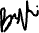 Date: 9/12/2022Signed Checked ByRob NealeDate: 15/12/2022Hazard No.Details of Action to be TakenAction by whoTarget DateCompletion DateSignature